Supp1 2. Kaplan’s survival function by type of AML.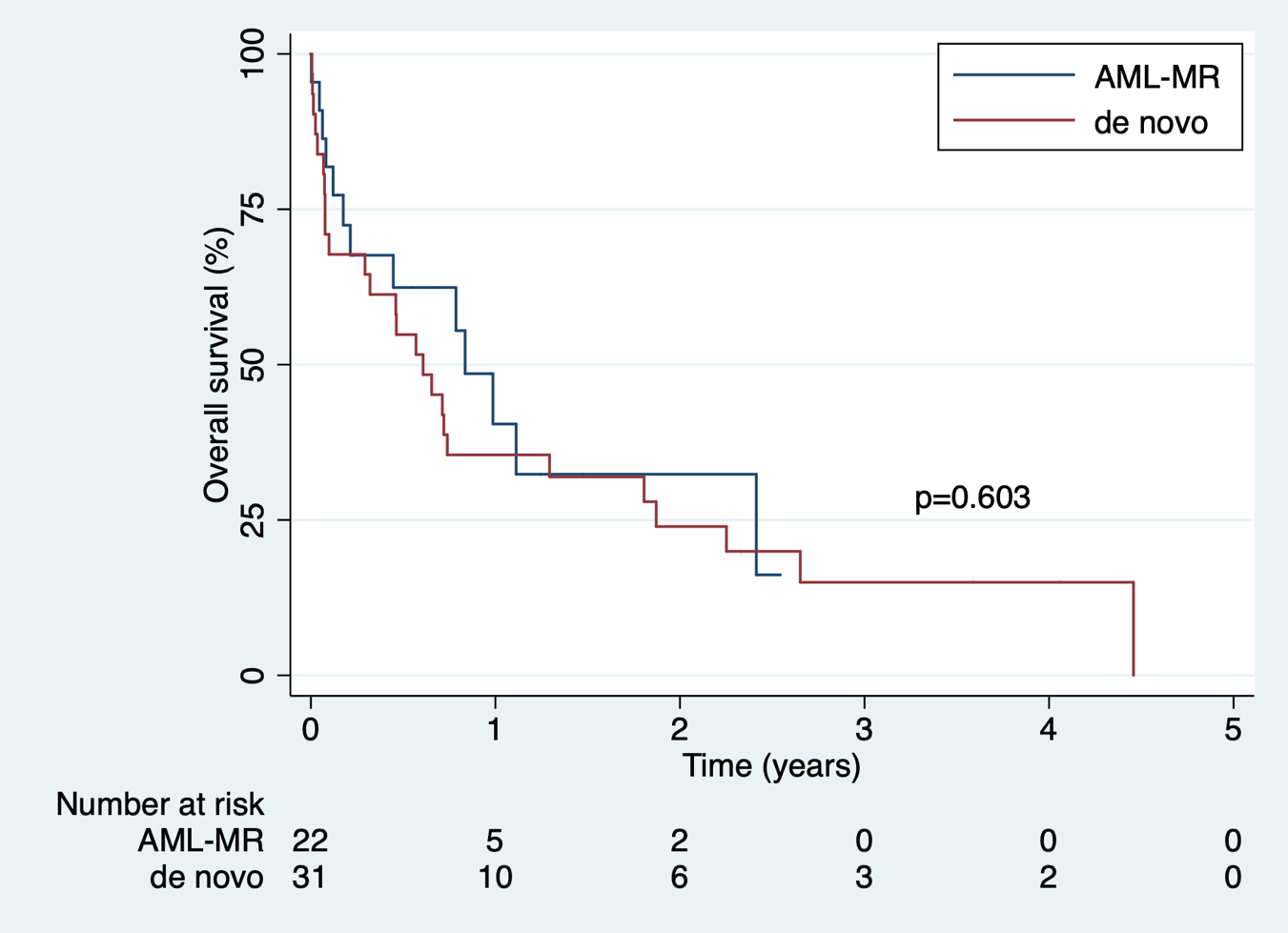 